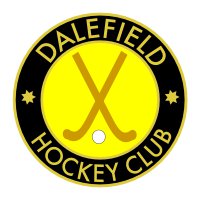 JOIN US!!!!!! Dalefield Junior Hockey Club2020 Season Term 3 OnlyCome and join Dalefield Junior Hockey Club – All new and currentplayers welcome!Any parents who are interested in coaching / managing a team / joining the Junior committee – please come along and register your interest with us.Due to Covid 19 we had no Hockey in Term 2 but we can enter teams in the Term 3 Competition. All teams are 6 aside only and games begin the week of 20th July6 Aside Mini Sticks – Years 3, 4  - Tuesday 7 Aside Kiwi Sticks – Years 5,6,7,8 - Saturday7 Aside Kwik Sticks – Years 7,8  - Wednesday A Grade 6 Aside Kiwi Sticks – Years 5,6 ,7,8  – Friday PLAYERS MUST REGISTER THEIR INTEREST BEFORE 18TH JUNE AS ENTRIES CLOSE 19 JUNE FOR MORE INFORMATION CONTACT:      juniors@dalefieldhockey.co.nzLeanne Percy 027 6225615 (BJ.PICKLE@XTRA.CO.NZ)Mandy Bedingfield 027 2494290  (MANDYB@SLINGSHOT.CO,NZ) 